版本：南一    範圍：CH1-1 ~ CH2-3  		命題老師：陳彥宏 老師                                                         班級：        座號：      姓名：_____________            一、單題：70％  (每題2分)二、實驗題組：22％　(每題2分)(一).探索花與雞蛋的構造實驗：(二).動物的生殖     愛因斯坦經典語錄科學的全部不過就是日常思考的提煉~在混亂之中發現單純花蓮縣立宜昌國民中學108學年度第二學期第一次段考7年級自然科解答一、單選題： 70％ (每題2分)二、實驗題組：22％　(單選每題2分)三、閱讀題組：8％　(單選每題2分)(    )1.有性生殖及無性生殖最主要的差別在於？ (A) 是否有交配行為  (B)是否有精卵結合 (C)是否需要水作為媒介  (D)是否有細胞分裂。(    )2.	對人類而言，下列何者不是細胞分裂的功能? 
(A) 更新老化的細胞 (B)修補受傷的組織  (C)製造精細胞  (D)使個體生長。(    )3.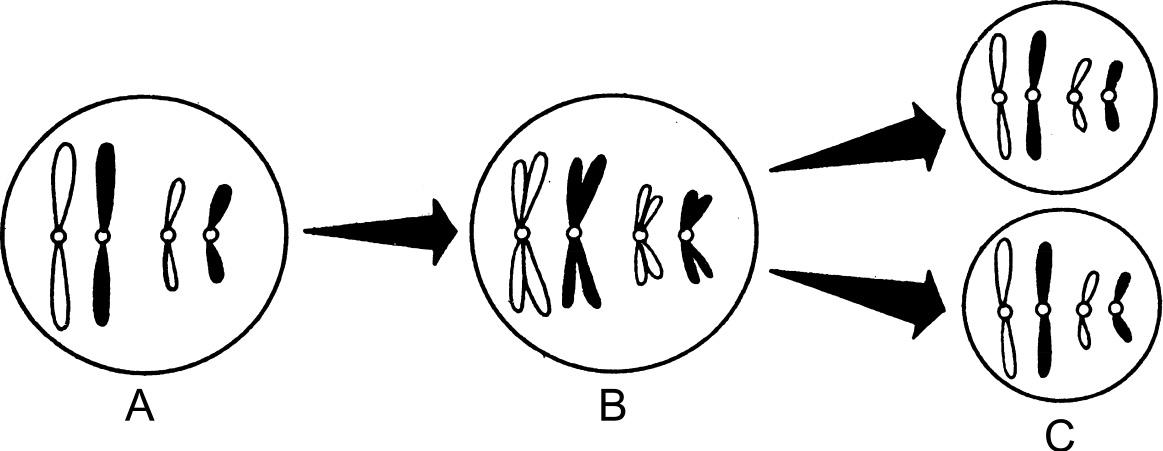 (A) (B)(C) 
(D) 。(    )4.(A)(B)(C)(D)。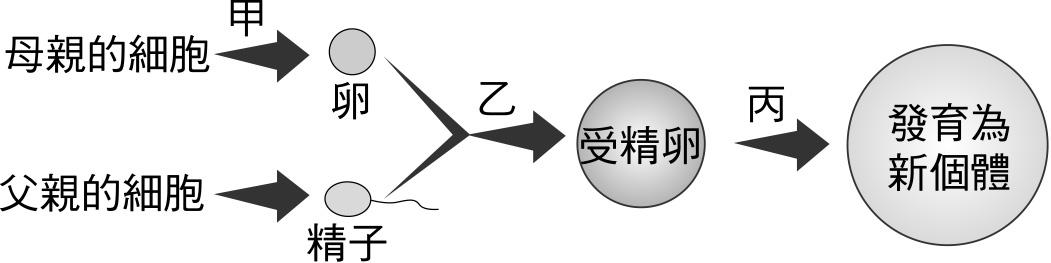 (    )5.下表是減數分裂和細胞分裂的比較，下列哪個項目錯誤的？(    )6.下列哪一種過程，會造成染色體套數由單套( n)→雙套(2n)？(A)減數分裂  (B)受精作用  (C)細胞分裂  (D)以上皆是。(    )7.(A)    (B)(C)  (D)。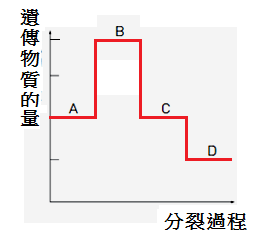 (    )8.細胞分裂過程，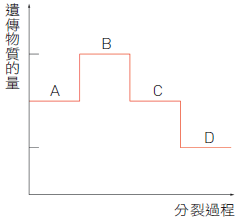 相當於發生右圖中的階段？
(A)A→B    (B)B→C   (C)B→D      (D)C→D。(    )9.正常情況，同種生物具有相同數量的染色體(C)染色體數目愈多，生物愈高等　 (D)在細胞分裂。(    )10.(    )11.下列生物的無性生殖方式，何者配對(A)　　(B)(C)　　(D)。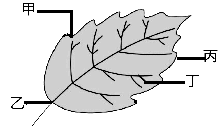 (    )12.右圖為為落地生根的葉片。採繁殖，若營養器官繁殖順利，請問將從圖中何處長出新個體？(A)甲　　(B)乙　　(C)丙　　(D)丁。(    )13.除了營養器官繁殖外，人類可以運用組織培養的技術，大量繁殖經濟價值較高的植物，下列有關蘭花的生殖方式比較，何者錯誤？(    )14.細菌所使用的生殖方式，沒有下列何種優勢？	(A)子代的特性大都相同   (B)可以保留親代的特徵(C)繁殖速度快       (D)產生具有差異性的子代。(    )15.依照受精與胚胎發育的方式加以分類，其人類正常情況是屬於下列何種生殖方式？　
(A)體外受精的卵生　  (B)體內受精的卵生　(C)體外受精的胎生　  (D)體內受精的胎生。(    )16.
(A)哺乳類—老鼠 (B)兩生類—青蛙 (C)爬蟲類—烏龜 (D)鳥類—雞。(    )17.(    )18.鱈魚通常一次產下數千萬個卵，請問鱈魚產卵數量如此之多的原因可能為何？(A)雄鱈魚的精子量很多所以雌鱈魚卵也多      (B)小鱈魚存活率相當高(C)鱈魚卵發育過程中保護較好，故卵多    (D)鱈魚的受精卵發育為成體的比例少。(    )19.(    )20.某對夫妻結婚多年仍無法順利受孕，於是決定到醫院嘗試製作「試管嬰兒」。其大致流程如下：配合月經週期，使用排卵藥物刺激濾泡成長，確定卵泡成熟後，再以超音波取卵，將卵與精子置於培養皿中進行受精作用，當受精卵發育成4～8個細胞的胚胎或囊胚後，再由陰道放入子宮內。請問，「試管嬰兒」是屬於下列何種生殖方式？ (A)體內受精，卵生  (B)體內受精，胎生  (C)體外受精，卵生  (D)體外受精，胎生。(    )21.(甲)新個體萌芽；(乙)受精；(丙)長出花粉管；(丁)種子形成；(戊)授粉。開花植物行有性生殖時常需上述步驟，請同學按其先後排出順序？ (A)乙甲戊丁丙   (B)戊丙乙丁甲  (C)丙乙戊丁甲   (D)乙戊丙丁甲。(     )22.孟德爾在進行豌豆雜交實驗時，先去除了高莖的花藥，再將矮莖的花粉沾在高莖的柱頭上，這麼做的用意何在？(A)避免高莖的柱頭枯萎        (B)避免矮莖的花粉沾在高莖的柱頭上(C)避免高莖的花粉沾在高莖的柱頭上  (D)避免高莖花粉沾在矮莖的柱頭上。(    )23.倉溥解剖某一朵花的子房，觀察到許多個胚珠，則下列哪一種花的子房切開後，可以觀察到類似的結果?   (A)水蜜桃 (B)棗子 (C)芭樂 (D)櫻桃。(    )24.關於的豌豆實驗過程，下列敘述何者錯誤？
(A)孟德爾利用豌豆自花授粉的特性，能方便進行人工授粉
(B)孟德爾耐心確認「純品系」後，才開始進行豌豆雜交實驗
(C)孟德爾定義在第一子代表現的特徵為顯性性狀
(D)孟德爾在文章中用棋盤方格圖示，簡潔地解釋豌豆雜交實驗成果。(    )25.孟德爾進行高莖、矮莖豌豆雜交實驗，其實驗結果為何？(A) 第一子代→矮莖；第二子代→高莖(B) 第一子代→高莖；第二子代→矮莖(C) 第一子代→高莖、矮莖；第二子代→中莖(D) 第一子代→高莖；第二子代→高莖、矮莖。(    )26.(    )27.有一高莖豌豆，其遺傳因子組合為Tt，下列敘述何者正確？
(A)該豌豆同時含有 T遺傳因子和 t遺傳因子  (B)該豌豆是純品系
(C)該豌豆只會產生含有T的配子       (D)該豌豆會表現出 t 控制的特徵。(    )28.利用棋盤方格法來解釋純種高莖(雌蕊)與不純種高莖(雄蕊)的豌豆雜交實驗，有關棋盤方格法使用與敘述，下列何者錯誤？(A)上圖粗框標示的區域，可看出子代甲、乙、丙、丁的基因型(B) 以甲區域為例，甲將獲得AA的基因型(C) 以乙區域為例，乙將獲得Aa的基因型(D) 上圖粗框標示的區域，可得知其子代具有顯隱性特徵的比例為1：1。(    )29.豌豆豆莢的顏色有綠色和黃色兩種，下表為四組遺傳實驗的結果。請問可以根據哪一組別的實驗結果推論出豆莢顏色性狀的顯隱性？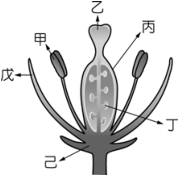 (    )30.DNA 的中文全名是什麼？(A)去氧核糖核酸 (B)有氧核糖核酸 (C)染色體絲 (D)基因片段。(    )31.父親的性染色體為XY，母親的性染色體為XX，下列敘述何者錯誤？
(A)男孩的X染色體來自父親 (B)女孩有一條X染色體來自父親 
(C)男孩出生的機率為1／2    (D)子女之性別由父親決定。(    )32.參考右圖，在正常狀況下，下列敘述何者正確？　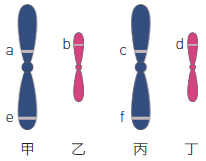 (A) 若一個細胞中同時存在甲、丙兩條染色體，此細胞可能為口腔皮膜細胞(B) 乙、丁皆來自於父親(C) 甲和乙是成對染色體 (D) c和d互為成對遺傳因子。(    )33.承32.題，若人類的美人尖由一對遺傳因子控制，請問這遺傳因子在染色體上的位置，應如何表示最為恰當？
(A) ce (B) ae (C) ab  (D) bd。(    )34.人類的ABO血型是由一對基因控制的，但是控制此血型的基因卻有IA、IB和i三種型式。請問基因型為IA  i 的人，其表現出的血型為下列何者？AB型 (B)  A型 (C)  B型  (D) O型。(    )35.有一對富翁夫妻其血型分別為 O 型與 A 型，死後有甲(AB型)、乙(A 型)、丙(B 型)、丁(O 型)等四人都宣稱自己是該夫婦失散的兒子要來繼承遺產。如果你是法官，請從遺傳角度判斷那些人冒充的可能性最大？(A)甲丙  (B)甲乙  (C)丙丁    (D)乙丙。下圖為某植物花朵與雞蛋的構造示意圖，請根據圖示回答36~38題：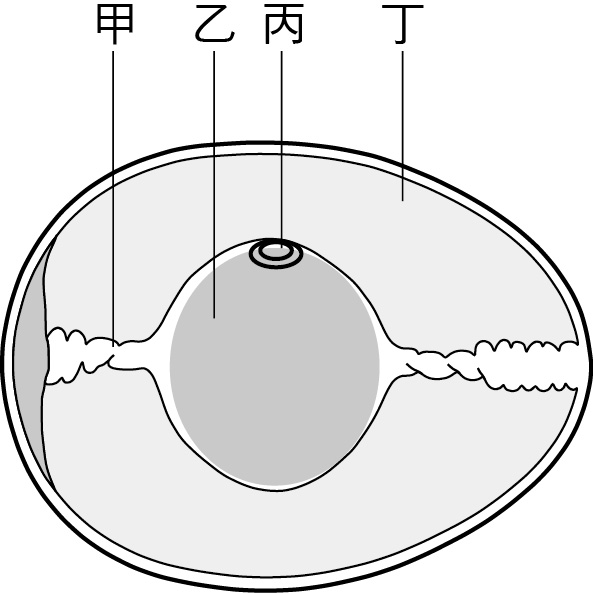 下圖為某植物花朵與雞蛋的構造示意圖，請根據圖示回答36~38題：(   )36.關於此實驗的操作內容，下列敘述何者錯誤？
(A)觀察花粉，應取甲部位，用解剖顯微鏡觀察
(B)觀察胚珠，應取丙部位，縱切後用解剖顯微鏡觀察
(C)己通常是綠色，可用肉眼直接觀察
(D)利用解剖顯微鏡觀察乙構造的頂端，表面應該是非常光滑。(   )37.觀察了這朵花的構造後，得瑩提出以下看法，何者可能是錯誤的？
(A)戊通常具有鮮艷的顏色，可能會利用昆蟲傳播花粉
(B)若摘除丙部位，這朵花就沒有機會完成受精作用了(C)己的主要功能應該是行光合作用
(D)該花若授粉後結果，其種子應該不只一個。(   )38.如果要利用顯微鏡觀察雞蛋卵細胞的遺傳物質，應觀察下圖中的何種構造？(A)甲　(B)乙　(C)丙　(D)丁。芸函假期來到開心農場，園內小動物區有梅花鹿、孔雀，環湖區有鯉魚，景致優美，令人忘卻塵囂！請依據下表回答39~40題：芸函假期來到開心農場，園內小動物區有梅花鹿、孔雀，環湖區有鯉魚，景致優美，令人忘卻塵囂！請依據下表回答39~40題：(   )39.根據上表，可以找出何者是梅花鹿和孔雀？(A)甲、丙 (B)丁、丙 (C)甲、乙 (D)丁、乙。(   )40乙動物的生殖方式與下列何種動物最接近？
(A)蘭花螳螂 (B)臺灣獼猴 (C)試管嬰兒 (D)臺北樹蛙。(三).人類的有性生殖：(四). 遺傳機率的模擬：題號1234567891011121314151617181920答案BCACDBBACDAADDDAADBD題號２1２2２3２4２5２6２7２8２9３0３1３2３3３435答案BCCDDDADBAAADBA題號3637383940414243444546答案DCCBCADCACB題號47484950答案BCAA